MAT ExporterMAT Exporter was designed to export a MAT database to Micro SD.  This document will outline the steps needed for a successful database export and website upload.Device export steps:On device: insert micro-SD and install MAT-Exporter.apkRun MAT Exporter on deviceClick the Export button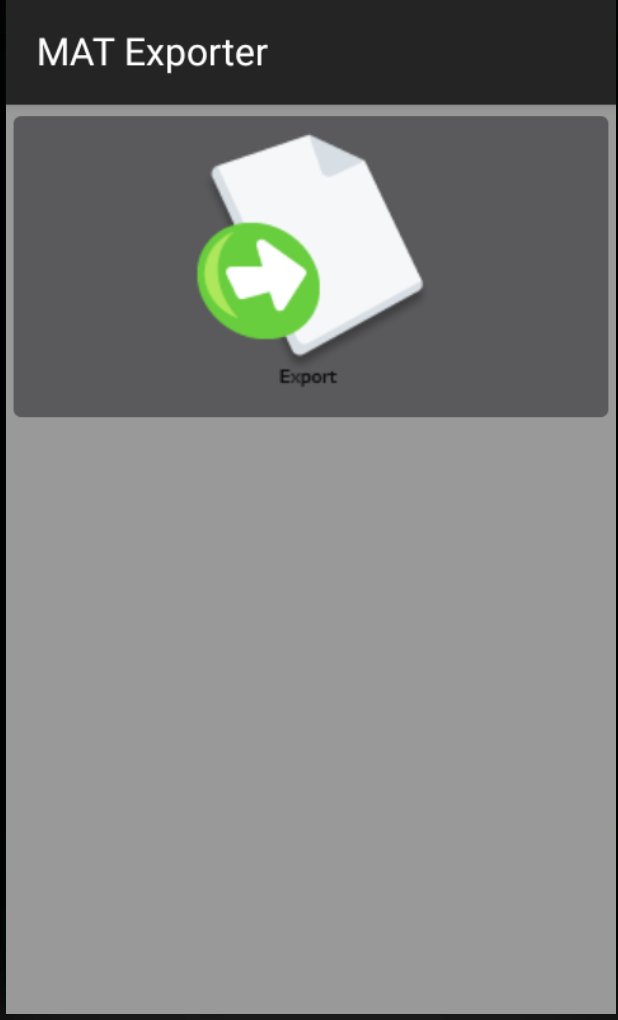 Wait for code to successfully complete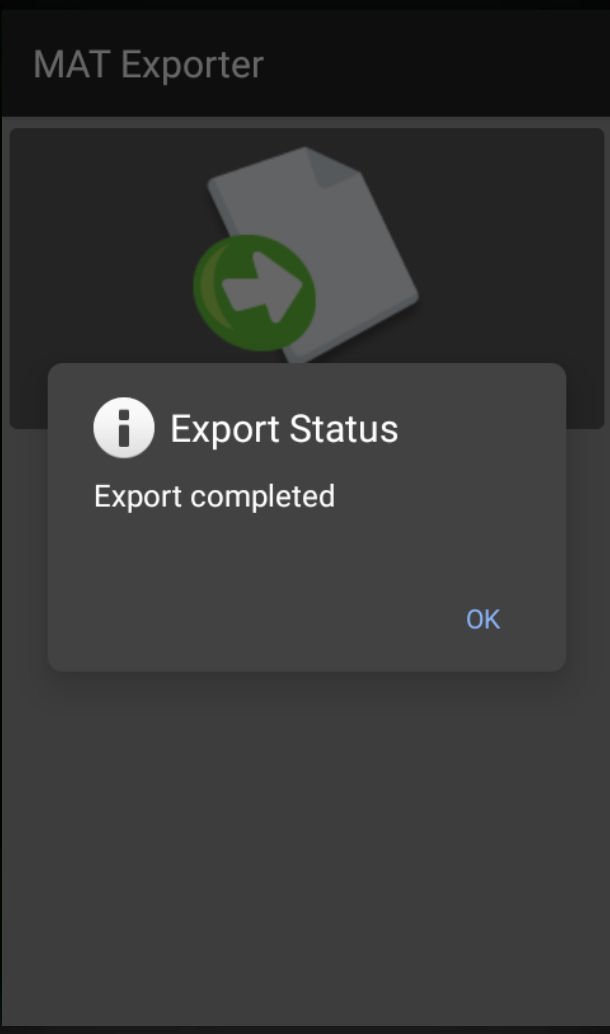 Remove Micro-SDRepeat steps 1 – 5 on as many devices as you like.Website Upload Steps (macOS):Connect Micro SD into computerCopy data from Android/data/com.mat/files/ to a local directory.  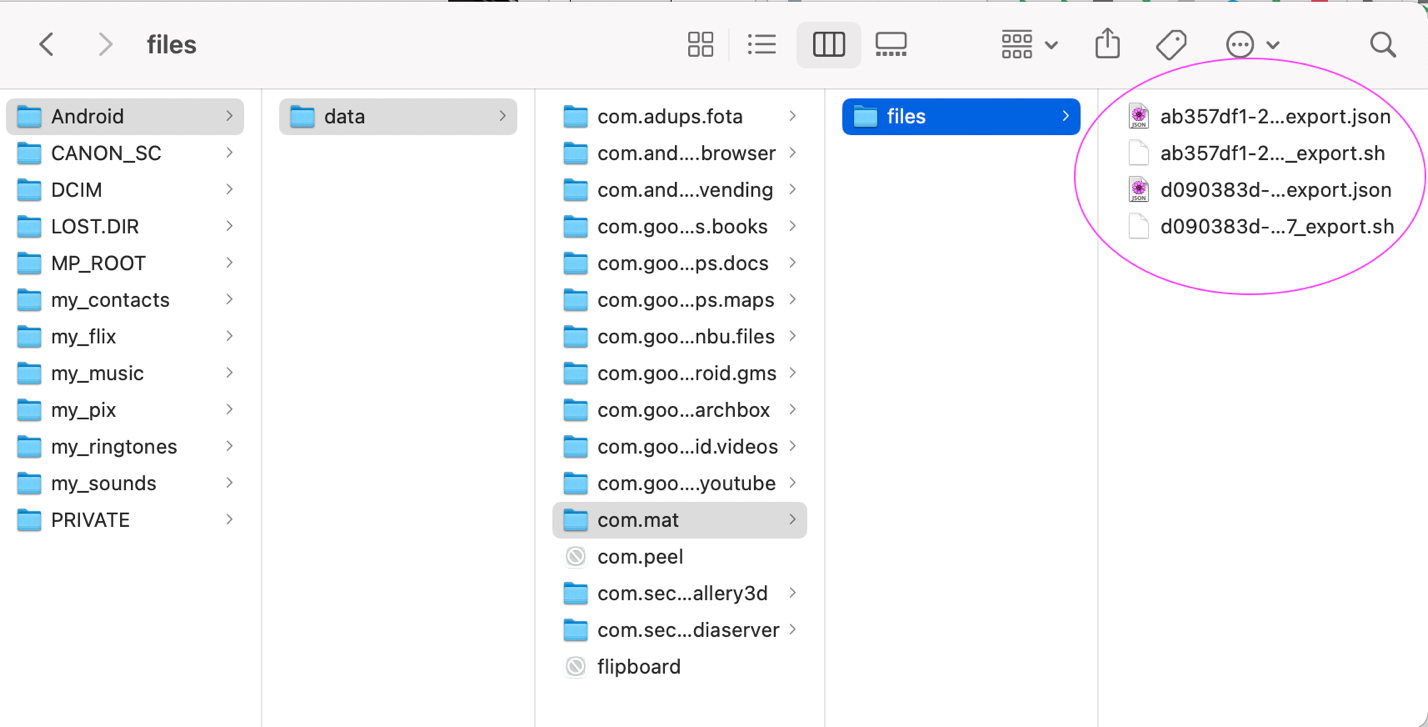 Open a terminal and navigate to directory from step #2Open terminalcd <directory>Combine all shell scripts into onecat *.sh > all.shMake all.sh executablechmod 777 all.shRun the all.sh script./all.shVerify data is in hamlabNavigate to https://harmlabmat.it.ucf.eduOpen study Verify new responses are added to website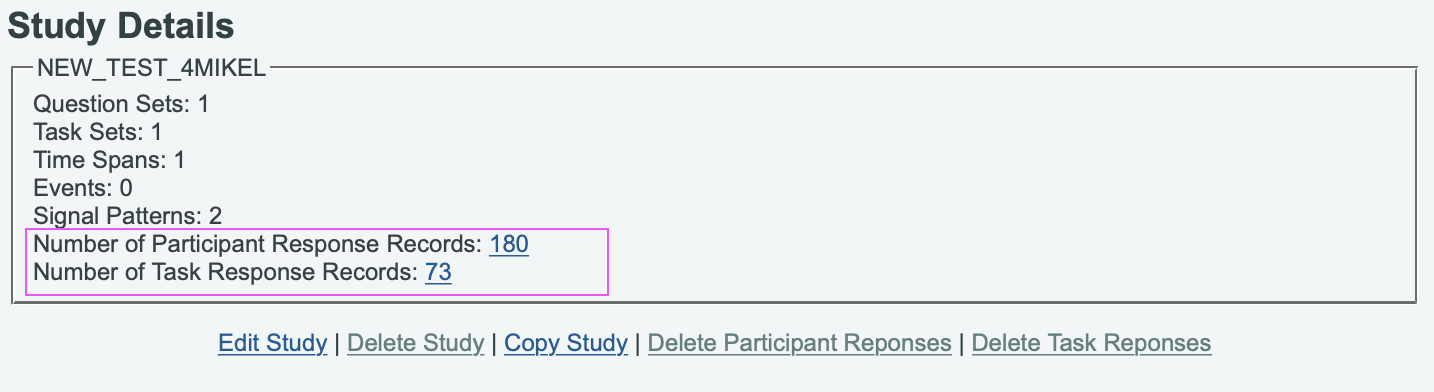 